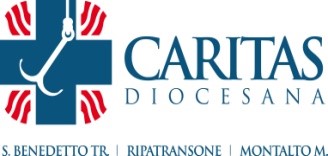 RELAZIONE CARITAS DIOCESANA ANNO 2015SERVIZIO DOCCE E BARBERIA SERVIZIO VESTIARIOSERVIZIO LAVORONel 2015 ci sono state 116 nuove richieste di lavoro.SERVIZIO CONDIVSIONE VIVERISERVIZIO MENSAPasti consumati GENFEBMARAPRMAGGIULUGAGOSETOTTNOVDICTOTALEDOCCE59841101147885836780109107551026GENFEBMARAPRMAGGIULUGAGOSETOTTNOVDICTOTALEBARBIERE5959GENFEBMARAPRMAGGIULUGAGOSETOTTNOVDICTOTALEVESTIARIO14713414314013314577301371821801221570CONDIVISIONE GENFEBMARAPRMAGGIULUGAGOSETOTTNOVDICTOTALEVIVERI6318108517928686858642658178489329749.237MESE:12345678910111213141516171819202122232425262728293031TOTGENNAIO404540455945504030405065405030403060403045604530506056404545501395FEBBRAIIO504035434240614550544545605445654550553445564536654543461339MARZO504540455050564050504550584539574950445854386544335465455645591529APRILE4550566060545665405656575556545460546545504556596058545254401626MAGGIO555554455645456756565656453945455632454556566054545451515151501586GIUGNO5060656554455445555056445454434044504242414545505654544560581520LUGLIO544546454050565765545643455045564556564550565654555654564554561601AGOSTO455759606570755660656565716545545630566065505656545645607065651821SETTEMBRE50434035405043304540453540535040304030454550563235455645565613000TTOBRE566545655656655665565645525655666765655653546062526460625458701817NOVEBRE5650404654606750607070675667567067676565455656546556435650451734DICEMBRE5855506052655658625749606153586661685053677370636763596460571795T0TALE T0TALE T0TALE T0TALE 19063